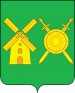 Управление образования администрации  Володарского муниципального районаНижегородской областиПРИКАЗ02 ноября 2020 года                                                                                              № 283Об итогах проведения школьного этапа всероссийской олимпиады школьников в 2020-2021 учебном годуВ соответствии с Порядком проведения всероссийской олимпиады школьников от 18 ноября 2013 г. № 1252 (в ред. приказов Минобрнауки России от 17 марта 2015 г. № 249, от 17 декабря 2015 г. № 1488, от 17 ноября 2016 г. № 1435) (далее – Порядок), Приказом министерства образования Нижегородской области «Об организации регионального этапа всероссийской олимпиады школьников в Нижегородской области» от 9 июня 2014 года № 1379  (в ред. приказов Министерства образования, науки и молодежной политики Нижегородской области от 16 декабря 2014 г., от 28 апреля 2019 г. № 1839, от 30 ноября 2019 г. № 4027, от 16 октября 2017 г. № 2385, от 9 ноября 2017 г. № 2578) , письмом Министерства образования, науки и молодежной политики Нижегородской области № Сл-316-468833/20 от 08.09.2020г. «О проведении всероссийской олимпиады школьников в 2020-2021 учебном году»,  приказом Отдела образования управления образования, культуры, спорта и молодежной политики  администрации Володарского муниципального района Нижегородской области от  22.08.2017г. № 355 « Об утверждении Порядка проведения школьного и муниципального этапов Всероссийской олимпиады школьников в Володарском муниципальном районе Нижегородской области», приказом Управления образования от 08.09.2020г. № 199 «О проведении школьного этапа Всероссийской олимпиады школьников»  с 30 сентября по 31 октября 2020 года состоялся школьный этап всероссийской олимпиады школьников. Участие в олимпиаде приняли учащиеся 4-11 классов из  общеобразовательных организаций района. Олимпиада проводилась по 18 общеобразовательным предметам. По предметам математика, химия, биология, информатика, физика олимпиада проходила в формате онлайн на платформе образовательного центра «Сириус», по остальным предметам в очном формате на базе общеобразовательных организаций.По итогам проведения школьного этапа всероссийской олимпиады школьников  в 2020-2021 учебном году ПРИКАЗЫВАЮ:Утвердить список победителей и призёров школьного этапа всероссийской олимпиады школьников в 2020-2021 учебном году (приложение 1).Наградить победителей и призеров школьного этапа всероссийской олимпиады школьников олимпиады  дипломом Управления  образования администрации Володарского муниципального района Нижегородской области.Руководителям общеобразовательных организаций провести  анализ организации школьного этапа и качества олимпиадных работ.Контроль за исполнением приказа возложить на заведующего информационно-диагностическим кабинетом  Жиганову Л.В.Начальник Управления образования                                       Н.Г. Соловьева